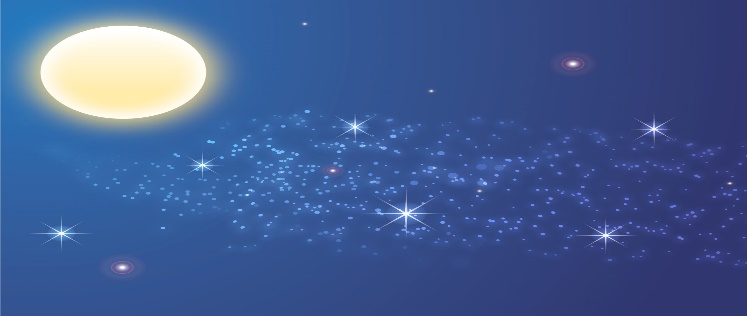 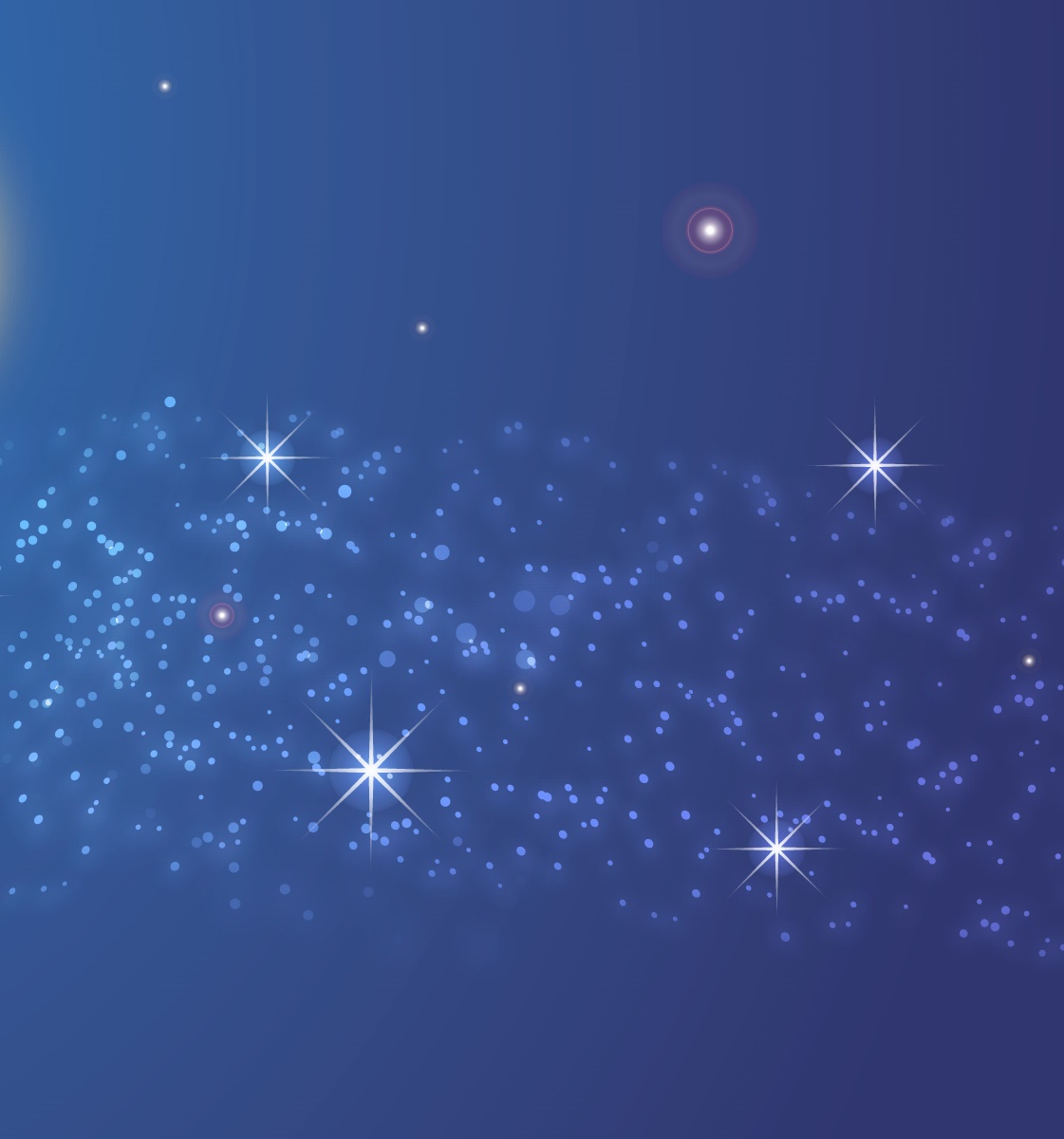 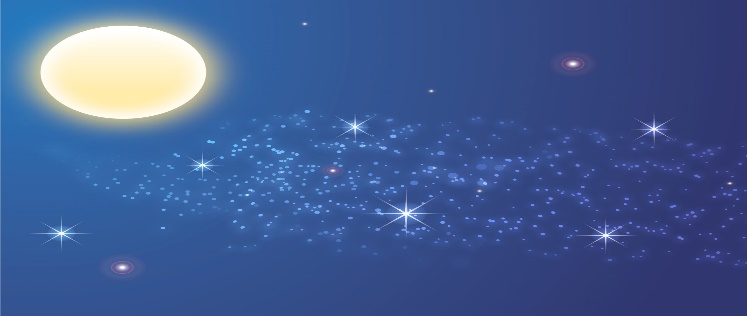 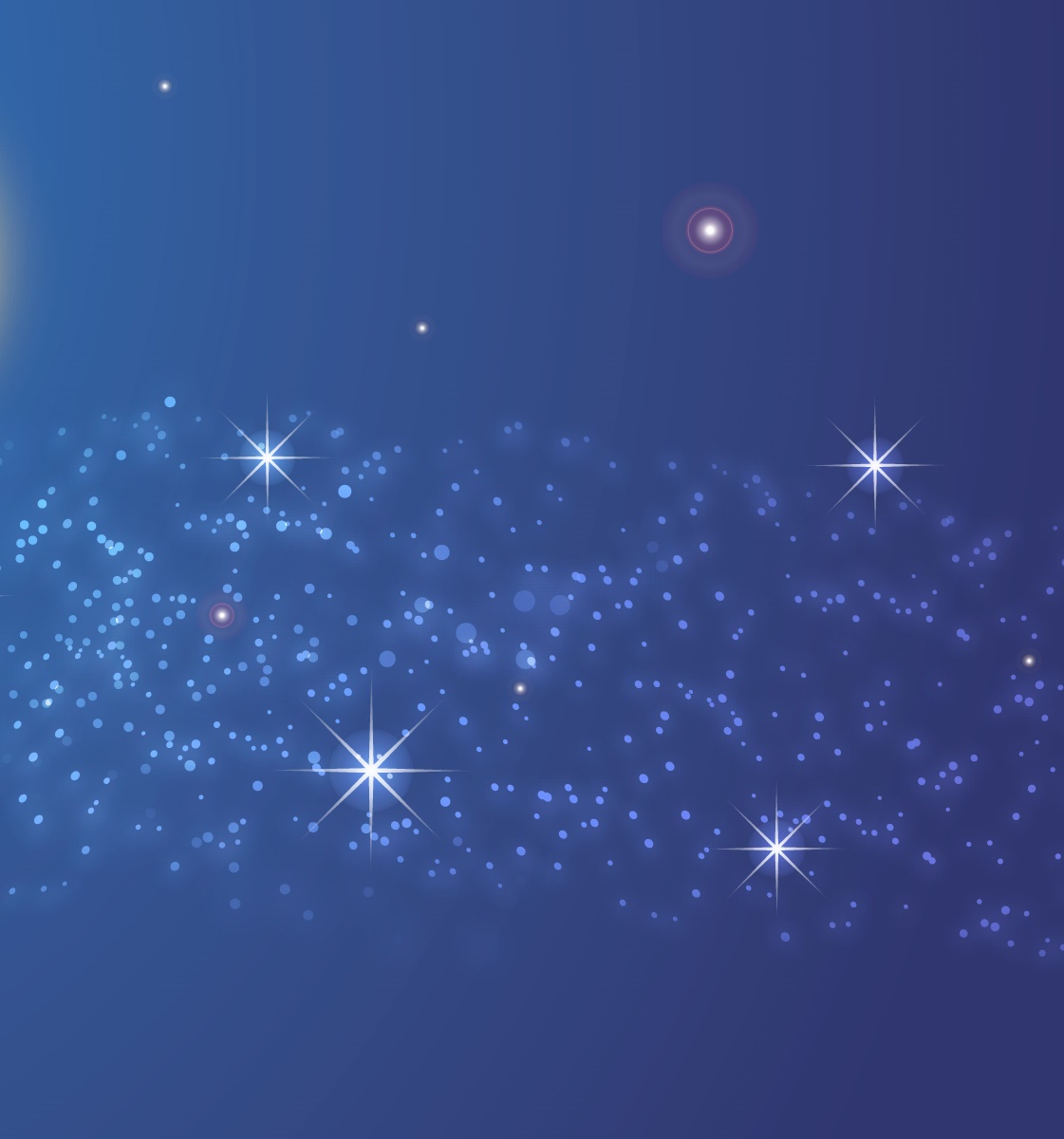 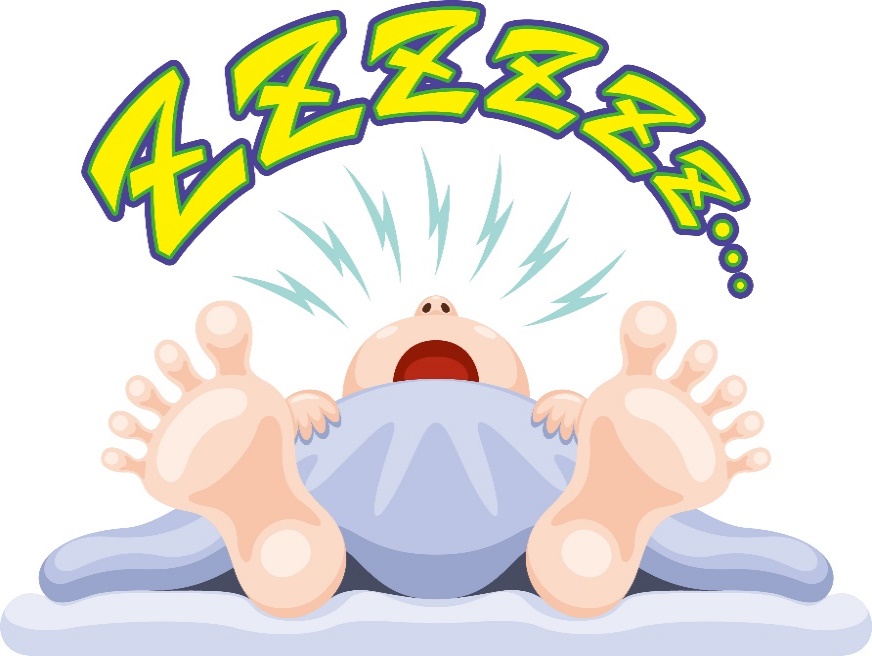 □「いびきが大きい」と言われる□「睡眠中に呼吸が止まっていた」と言われた　 ことがある□熟睡した感じがしない□朝の目覚めがすっきりしていない□昼間いつも眠い□寝ているときによくトイレに行く□肥満の傾向がある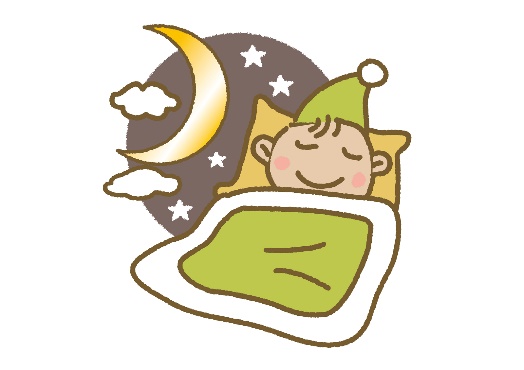 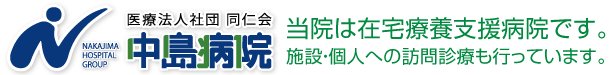 